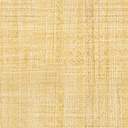 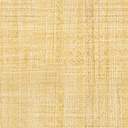 Quelques questions sur vos compétences actuelles et sur vos attentesNous vous remercions pour la confiance que vous nous accordez en vous inscrivant à la formation intitulée «Elevage, comportement et transgénèse des poissons modèles poisson-zèbre et médaka » Afin de répondre au mieux à vos attentes, nous sommes disposés à ajuster le contenu des ateliers et les applications abordées lors des cours que nous vous proposerons. Pour ce faire, nous vous prions de compléter cette fiche et de la renvoyer au plus tôt à M. Frédéric Sohm, responsable scientifique et pédagogique du stage sohm@inaf.cnrs-gif.fr .Quelles sont vos motivations pour ce stage ? Qu’en attendez-vous ?Exercez-vous ou avez-vous exercé une activité en lien avec l’expérimentation animale ? OuiNonSi oui, précisez la fonction ?Utilisateur : Recherche (doctorant, chargé de recherche, ...)Utilisateur : Recherche (ingénieur, technicien)Utilisateur : EnseignementResponsable d’animalerie ou d’établissement d’expérimentation animaleTechnicien animalierMembre de la structure de bien-être animal (SBEA)Membre de comité d’éthiqueVétérinaire référentautre. Précisez : Avez-vous suivi une formation à l’expérimentation animale. Si oui, laquelle ?Concepteur / ancien niveau I / Felasa niveau COpérateur / ancien niveau II / Felasa niveau BSoigneur / ancien niveau III / Felasa niveau AAvez-vous déjà travaillé avec les poissons-zèbre ? Médaka ? Autres poissons ?Comptez-vous utilisez les poissons modèles dans un avenir proche ? Les poissons-zèbre ? Médaka ?Précisions que vous souhaiteriez apporter :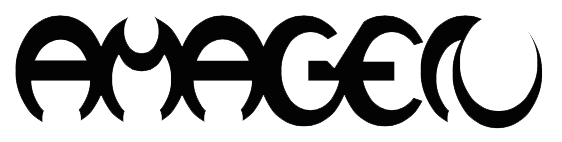 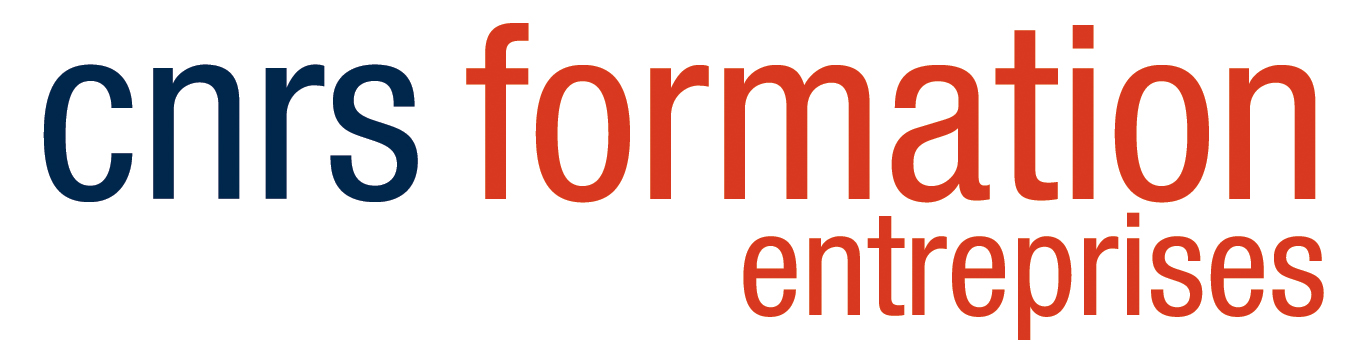 